Graag ingevuld toevoegen aan uw retourzending Te ruilen of retourneren artikelen stuurt u naar; Gordijnshop.nl Het Hoekje 39 7913BB Hollandscheveld Uw gegevens Vul hier in ieder geval uw adresgegevens in, voor een snelle afhandeling van uw retourzending is een ordernummer gewenst.Wat wilt u retour sturen? 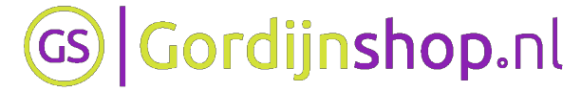 Wilt u het artikel ruilen? Vul hieronder het gewenste artikel en aantal in. Reden retour (invullen is niet verplicht)Bij gebruik of beschadiging kunnen wij de kosten voor de waardevermindering in rekening brengen. Het te verrekenen bedrag wordt zo spoedig mogelijk, uiterlijk binnen 14 dagen na herroeping, gecrediteerd naar het rekeningnummer waarmee de order betaald is. Wij mogen wachten met terugbetaling tot wij de goederen hebben teruggekregen, of u heeft aangetoond dat u de goederen heeft teruggezonden, al naar gelang welk tijdstip eerst valt.  Ordernummer Naam Straat en huisnummer Plaats Aantal stuks + artikelnaam/nummer Totaalbedrag 